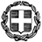           ΕΛΛΗΝΙΚΗ ΔΗΜΟΚΡΑΤΙΑΥΠΟΥΡΓΕΙΟ ΠΑΙΔΕΙΑΣ & ΘΡΗΣΚΕΥΜΑΤΩΝ                     ----------------ΠΕΡΙΦΕΡΕΙΑΚΗ ΔΙΕΥΘΥΝΣΗ Π.Ε. & Δ.Ε.      ΚΕΝΤΡΙΚΗΣ ΜΑΚΕΔΟΝΙΑΣ                    -----------------ΔΙΕΥΘΥΝΣΗ ΠΡΩΤΟΒΑΘΜΙΑΣ ΕΚΠΑΙΔΕΥΣΗΣ ΠΙΕΡΙΑΣΣΥΛΛΥΠΗΤΗΡΙΟ ΜΗΝΥΜΑΗ Αναπληρώτρια  Διευθύντρια και το προσωπικό της Διεύθυνσης Πρωτοβάθμιας Εκπαίδευσης Πιερίας εκφράζουν τη βαθύτατη θλίψη τους, καθώς και τα θερμά τους συλλυπητήρια για τον θάνατο του συναδέλφου εκπαιδευτικού κ. Κεραμιδιώτη Ιωάννη. Ευχόμαστε καλή δύναμη και κουράγιο στους οικείους του. Χριστός Ανέστη!                                                                                                                                               Η  Αναπληρώτρια Διευθύντρια Π.Ε. Πιερίας                                                                                                                                                                                        Παπαθανασίου Μαριάνθη 